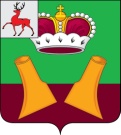 Земское собрание Княгининского муниципального района Нижегородской областиРЕШЕНИЕот 29.11.2019                                                                                         № 68В соответствии со статьей 22 Устава Княгининского муниципального района Нижегородской области Земское собрание Княгининского муниципального района решило:1. Внести в решение Земского собрания Княгининского района  от 18.08.2010 № 52 «Об утверждении Положения о бюджетном процессе в Княгининском районе Нижегородской области» (с изменениями, внесенными  решениями Земского собрания Княгининского района от 22.04.2011 № 97, от 31.08.2011 № 121, от 12.12.2011 № 145, от 17.09.2012 № 187, от 29.11.2012 № 206, от 23.05.2013 № 232, 03.12.2013 №263, от 29.04.2014 № 295, от 20.11.2014 № 319, от 28.04.2015 № 365, от 24.08.2015 №376, от 22.03.2016 №10, от 11.04.2016 №27, от 10.06.2016 №30, от 24.11.2016 №64, от 26.05.2017 №23, от 25.07.2017 №36, от 24.10.2017 №44, от 10.07.2018 №30) следующие изменения:1.1. в наименование решения и далее по тексту слова «Княгининский район» заменить словами «Княгининский муниципальный район» в соответствующем падеже.2. Утвердить изменения, внесенные в Положение о бюджетном процессе в Княгининском муниципальном районе Нижегородской области согласно приложению к настоящему решению.  3. Настоящее решение вступает в силу со дня его официального опубликования, за исключением абзацев восьмого и семнадцатого пункта 21   изменений, внесенных в Положение о бюджетном процессе в Княгининском муниципальном районе Нижегородской области, которые вступают в силу с 1 января 2020 года. 4. Положения статей 4, 10 и 21 решения Земского собрания Княгининского муниципального района от 18 августа  2010 года № 52 «Об утверждении Положения о бюджетном процессе в Княгининском муниципальном районе" (в редакции настоящего решения) применяются к правоотношениям, возникающим при составлении и исполнении районного бюджета, начиная с районного бюджета на 2020 год и на плановый период 2021 и 2022 годов. 5. Опубликовать настоящее решение в районной газете «Победа».Глава местного самоуправления района                                             Д.А. ТаракановПредседатель Земского собрания района                                            Е.А. Шамин                                                                                                                                      Приложение                                                                     к решению Земского собрания                                                           Княгининского муниципального района                                                                           Нижегородской области                                                                      от 29.11.2019 № 68Изменения,внесенные в Положение о бюджетном процессев Княгининском муниципальном районеНижегородской области1. В статье 4 после слов «региональных и местных налогов» дополнить словами «и отдельных неналоговых доходов в местные бюджеты»;2. часть 1 статьи 10 изложить в следующей редакции:«1. Межбюджетные трансферты за счет бюджетных средств предоставляются в соответствии с решением Земского собрания Княгининского района от 21.10.2011 №61 «О межбюджетных отношениях в Княгининском районе»;3. пункт 4 части 1 статьи 11 изложить в следующей редакции:«4) финансовое управление администрации Княгининского муниципального района Нижегородской области (далее – финансовое управление администрации Княгининского муниципального района);»;4. в статье 13:4.1. пункты 2,3 части 1 изложить в следующей редакции:«2) обеспечивает составление проекта районного бюджета на очередной финансовый год и плановый период, вносит его с необходимыми документами и материалами на утверждение в Земское собрание Княгининского муниципального района;3) обеспечивает составление проекта решения Земского собрания Княгининского муниципального района о внесении изменений в решение Земского собрания Княгининского муниципального района о районном бюджете на очередной финансовый год и плановый период, вносит его с необходимыми документами и материалами на утверждение в Земское собрание Княгининского муниципального района;»;4.2. часть 1 дополнить пунктом 11 следующего содержания:«11) осуществляет внутренний муниципальный финансовый контроль.»;4.3. в пункте 5 части 2 слова «в Княгининском районе» заменить словами «Княгининского муниципального района»;4.4.часть 2 дополнить пунктом 61 следующего содержания:«61)         представляет реестр расходных обязательств Княгининского муниципального района  и свод    реестров    расходных    обязательств   муниципальных   образований Княгининского муниципального района в  министерство  финансов  Нижегородской области в порядке,   установленном министерство финансов Нижегородской области;»;4.5. пункт 7 части 2 изложить в следующей редакции:«7) получает от федеральных органов исполнительной власти, органов исполнительной власти Нижегородской области, структурных подразделений администрации Княгининского муниципального района и органов (должностных лиц) администраций поселений Княгининского муниципального района материалы, необходимые для составления проекта бюджета Княгининского муниципального района на очередной финансовый год и плановый период;»4.6. часть 2 дополнить пунктом 111  следующего содержания:«111) предоставляет в министерство финансов Нижегородской области информацию о долговых обязательствах, отраженных в муниципальной долговой книге;»;4.7. часть 2 дополнить пунктом 261  следующего содержания:«261) осуществляет в установленном им порядке открытие и ведение лицевых счетов для учета операций главных администраторов источников финансирования дефицита  бюджетов городского и сельских поселений, главных распорядителей и получателей средств  бюджетов городского и сельских поселений, иных лицевых счетов на основании соглашений с соответствующими органами местного самоуправления;»;4.8. в пункте 29 части 2 слова «в порядке, установленном администрацией Княгининского района» заменить словами «в порядке, установленном финансовым управлением администрации Княгининского муниципального района»;4.9. пункт 42 части 2 признать утратившим силу;5. в статье 14:5.1. наименование статьи изложить в следующей редакции:«Статья 14. Исключительные полномочия начальника финансового управления администрации Княгининского муниципального района»;5.2. в части 1 слова «Заместитель главы администрации района, начальник финансового управления» заменить словами «Начальник финансового управления администрации Княгининского муниципального района (далее –начальник финансового управления)»;6. в пункте 2 части 2 статьи 17 слова «в Княгининском районе» заменить словами «Княгининского муниципального района»;7. в статье 19 слова «в Княгининском районе» заменить словами «Княгининского муниципального района»;8. главу 4 дополнить статьей 201 следующего содержания: «Статья 201 . Перечень и оценка налоговых расходов1. Перечень налоговых расходов Княгининского муниципального района  формируется в порядке, установленном администрацией Княгининского муниципального района, в разрезе муниципальных  программ и их структурных элементов, а также направлений деятельности, не относящихся к муниципальным программам.2. Оценка налоговых расходов Княгининского муниципального района  осуществляется ежегодно в порядке, установленном администрацией Княгининского муниципального района с соблюдением общих требований, установленных Правительством Российской Федерации.Результаты указанной оценки учитываются при формировании основных направлений бюджетной и налоговой политики Княгининского муниципального района, а также при проведении оценки эффективности реализации муниципальных программ Княгининского муниципального района.»;9. в статье 21:9.1. часть 3 дополнить пунктом 61 следующего содержания:  « 61)  общий объем условно утверждаемых (утвержденных) расходов на первыйгод планового периода в объеме не менее 2,5 процента общего объема расходоврайонного  бюджета  (без  учета  расходов бюджета, предусмотренных за счетмежбюджетных  трансфертов  из  других бюджетов бюджетной системы Российской Федерации,  имеющих  целевое назначение), на второй год планового периода в объеме  не менее 5 процентов общего объема расходов районного бюджета (без учета расходов бюджета, предусмотренных за счет межбюджетных трансфертов из других  бюджетов  бюджетной  системы  Российской Федерации, имеющих целевое назначение);9.2.  в пункте 9 части 3 слова «и плановым периодом» заменить словами «и каждым годом планового периода»;10. в статье 22:10.1. в части 1 слова «Глава администрации района» заменить словами «Глава местного самоуправления района»;10.2. в пункте 1 части 2 слова «в Княгининском районе» заменить словами «Княгининского муниципального района»;10.3. в пункте 7 части 2 слова «на 1 января» заменить словами «по состоянию на 1 января»;11. в статье 23:11.1. в части 2 слова «глава местного самоуправления района» заменить словами «председатель Земского собрания района»;  11.2. в части 3 слова «Глава местного самоуправления района, председатель Земского собрания района» заменить словами «Председатель Земского собрания района»;  12. в статье 25 слова «заместителя главы администрации района, начальника финансового управления» заменить словами «начальника финансового управления»;13. часть 1 статьи 301 дополнить пунктами 5-7 следующего содержания:«5) в случае перераспределения расходов бюджета, предусмотренных за счет межбюджетных трансфертов из других бюджетов бюджетной системы Российской Федерации, имеющих целевое назначение;6) в случае приведения кодов бюджетной классификации расходов районного бюджета на финансовое обеспечение реализации национальных (региональных) проектов в соответствие с указаниями Министерства финансов Российской Федерации по отражению данных расходов;7) в случае увеличения бюджетных ассигнований, предусмотренных на финансовое обеспечение реализации национальных (региональных) проектов в целях обеспечения софинансирования с федеральным и областным бюджетами, за счет уменьшения бюджетных ассигнований, не отнесенных решением о районном бюджете на текущий финансовый год и плановый период на указанные цели, - в пределах общего объема бюджетных ассигнований, предусмотренных главному распорядителю в текущем финансовом году и плановом периоде.»;14. пункт 5 части 2 статьи 33 изложить в следующей редакции:«5) пояснительная записка к годовому отчету об исполнении районного бюджета, содержащая анализ исполнения районного бюджета и бюджетной отчетности и сведения о выполнении муниципального задания и (или) иных результатах использования бюджетных ассигнований;»;15. в статье 34:15.1. в пункте 1 части 1 слова «главой администрации района» заменить словами «главой местного самоуправления района»;15.2. в  пункте 1 части 2 слова «заместителя главы администрации района, начальника финансового управления» заменить словами «начальника финансового управления»;16. в статье 35:16.1. часть 1 изложить в следующей редакции: «1. Муниципальный финансовый контроль осуществляется в целях обеспечения соблюдения положений правовых актов, регулирующих бюджетные правоотношения, правовых актов, обусловливающих публичные нормативные обязательства и обязательства по иным выплатам физическим лицам из бюджетов бюджетной системы Российской Федерации, а также соблюдения условий  муниципальных  контрактов, договоров (соглашений) о предоставлении средств из бюджета.Муниципальный финансовый контроль подразделяется на внешний и внутренний, предварительный и последующий.»16.2. в части 2 слова «в сфере бюджетных правоотношений» исключить;16.3. часть 3 изложить в следующей редакции:«3. Внутренний муниципальный финансовый контроль является контрольной деятельностью администрации Княгининского муниципального района.»;17. статью 36 изложить в следующей редакции:«Статья 36. Объекты муниципального финансового контроляОбъектами муниципального финансового контроля являются:1) главные распорядители (распорядители, получатели) бюджетных средств, главные администраторы (администраторы) доходов районного бюджета, главные администраторы (администраторы) источников финансирования дефицита районного бюджета;2) местная администрация публично-правового образования, бюджету которого предоставлены межбюджетные субсидии, субвенции, иные межбюджетные трансферты, имеющие целевое назначение, бюджетные кредиты;3) муниципальные учреждения Княгининского муниципального района;4) муниципальные унитарные предприятия Княгининского муниципального района;5) государственные корпорации (компании), публично-правовые компании;6) хозяйственные товарищества и общества с участием Княгининского муниципального района в их уставных (складочных) капиталах, а также коммерческие организации с долей (вкладом) таких товариществ и обществ в их уставных (складочных) капиталах;7) юридические лица (за исключением муниципальных учреждений, муниципальных унитарных предприятий, государственных корпораций (компаний), публично-правовых компаний, хозяйственных товариществ и обществ с участием Княгининского муниципального района в их уставных (складочных) капиталах, а также коммерческих организаций с долей (вкладом) таких товариществ и обществ в их уставных (складочных) капиталах), индивидуальные предприниматели, физические лица, являющиеся:а) юридическими и физическими лицами, индивидуальными предпринимателями, получающими средства из местного бюджета на основании договоров (соглашений) о предоставлении бюджетных средств и (или) муниципальных контрактов, кредиты, обеспеченные муниципальными гарантиями;б) исполнителями (поставщиками, подрядчиками) по договорам (соглашениям), заключенным в целях исполнения договоров (соглашений) о предоставлении средств из местного бюджета и (или) муниципальных контрактов, которым открыты лицевые счета в финансовом управлении администрации Княгининского муниципального района;8) кредитные организации, осуществляющие отдельные операции со средствами районного бюджета, в части соблюдения ими условий договоров (соглашений) о предоставлении средств из районного бюджета.2. Муниципальный финансовый контроль в отношении объектов контроля (за исключением участников бюджетного процесса, бюджетных и автономных учреждений, муниципальных унитарных предприятий, государственных корпораций (компаний), публично-правовых компаний, хозяйственных товариществ и обществ с участием Княгининского муниципального района в их уставных (складочных) капиталах, а также коммерческих организаций с долей (вкладом) таких товариществ и обществ в их уставных (складочных) капиталах) в части соблюдения ими условий договоров (соглашений) о предоставлении средств из бюджета, муниципальных контрактов, а также контрактов (договоров, соглашений), заключенных в целях исполнения указанных договоров (соглашений) и муниципальных контрактов, соблюдения ими целей, порядка и условий предоставления кредитов, обеспеченных муниципальными гарантиями, целей, порядка и условий размещения средств бюджета в ценные бумаги указанных юридических лиц осуществляется в процессе проверки главных распорядителей (распорядителей) бюджетных средств, главных администраторов источников финансирования дефицита бюджета, получателей бюджетных средств, заключивших договоры (соглашения) о предоставлении средств из бюджета, муниципальные контракты, или после ее окончания на основании результатов проведения проверки указанных участников бюджетного процесса.3. Муниципальный финансовый контроль за соблюдением целей, порядка и условий предоставления из бюджета Княгининского муниципального района межбюджетных субсидий, субвенций, иных межбюджетных трансфертов, имеющих целевое назначение, бюджетных кредитов, а также за соблюдением условий договоров (соглашений) об их предоставлении и условий контрактов (договоров, соглашений), источником финансового обеспечения (софинансирования) которых являются указанные межбюджетные трансферты, осуществляется контрольно-счетной инспекцией Княгининского муниципального района и администрацией Княгининского муниципального района, в отношении:главных администраторов (администраторов) средств бюджета Княгининского муниципального района, предоставивших межбюджетные субсидии, субвенции, иные межбюджетные трансферты, имеющие целевое назначение, бюджетные кредиты;главных администраторов (администраторов) средств бюджета бюджетной системы Российской Федерации, которому предоставлены межбюджетные субсидии, субвенции, иные межбюджетные трансферты, имеющие целевое назначение, бюджетные кредиты, а также юридических и физических лиц, индивидуальных предпринимателей (с учетом положений пункта 2 настоящей статьи), которым предоставлены средства из этого бюджета.4. Объекты контроля и их должностные лица обязаны своевременно и в полном объеме представлять в органы муниципального финансового контроля по их запросам информацию, документы и материалы, необходимые для осуществления муниципального финансового контроля, предоставлять должностным лицам органов муниципального финансового контроля допуск указанных лиц в помещения и на территории объектов контроля, выполнять их законные требования.Непредставление или несвоевременное представление объектами контроля в органы муниципального финансового контроля информации, документов и материалов, указанных в абзаце первом настоящей части, а равно их представление не в полном объеме или представление недостоверных информации, документов и материалов, воспрепятствование законной деятельности должностных лиц органов муниципального финансового контроля влечет за собой ответственность, установленную законодательством Российской Федерации.»;18. в статье 37:18.1. пункт 1 части 1 изложить в следующей редакции:«1) контроль за соблюдением положений правовых актов, регулирующих бюджетные правоотношения, правовых актов, обусловливающих публичные нормативные обязательства и обязательства по иным выплатам физическим лицам из районного бюджета, а также за соблюдением условий муниципальных контрактов, договоров (соглашений) о предоставлении бюджетных средств;»;18.2. дополнить частью 11 следующего содержания:    «11 .   При   осуществлении   полномочий  по  внешнему  муниципальномуфинансовому контролю контрольно-счетной инспекцией Княгининского муниципального района:1) проводятся проверки, ревизии, анализ, обследования, мониторинг в ходе осуществления в установленном порядке контрольных и экспертно-аналитических мероприятий в соответствии с Федеральным законом от 7 февраля 2011 года № 6-ФЗ "Об общих принципах организации и деятельности контрольно-счетных органов субъектов Российской Федерации и муниципальных образований" и решением Земского собрания Княгининского района Нижегородской области от 30 марта 2012 года № 167 "Об утверждении Положения контрольно-счетной инспекции Княгининского района Нижегородской области".2) направляются объектам контроля представления, предписания;3) направляются финансовому управлению администрации Княгининского муниципального района уведомления о применении бюджетных мер принуждения;4) осуществляется производство по делам об административных правонарушениях в порядке, установленном законодательством об административных правонарушениях.»;19. статью 38 признать утратившим силу;20. статью 39 изложить в следующей редакции:«Статья 39 Полномочия администрации Княгининского муниципального района  по осуществлению внутреннего муниципального финансового контроля1. Полномочиями администрации Княгининского муниципального района по осуществлению внутреннего муниципального финансового контроля являются:1) контроль за соблюдением положений правовых актов, регулирующих бюджетные правоотношения, в том числе устанавливающих требования к бухгалтерскому учету и составлению и представлению бухгалтерской (финансовой) отчетности муниципальных учреждений Княгининского муниципального района;2) контроль за соблюдением положений правовых актов, обусловливающих публичные нормативные обязательства и обязательства по иным выплатам физическим лицам из районного бюджета, а также за соблюдением условий договоров (соглашений) о предоставлении средств из районного бюджета, муниципальных контрактов;3) контроль за соблюдением условий договоров (соглашений), заключенных в целях исполнения договоров (соглашений) о предоставлении средств из районного бюджета, а также в случаях, предусмотренных Бюджетным кодексом Российской Федерации, условий договоров (соглашений), заключенных в целях исполнения муниципальных контрактов;4) контроль за достоверностью отчетов о результатах предоставления и (или) использования средств районного бюджета, в том числе отчетов о реализации муниципальных программ, отчетов об исполнении муниципальных заданий, отчетов о достижении значений показателей результативности предоставления средств из районного бюджета;5) контроль в сфере закупок, предусмотренный законодательством Российской Федерации о контрактной системе в сфере закупок товаров, работ, услуг для обеспечения муниципальных нужд. За исключением контроля в сфере закупок, предусмотренного частью 5 статьи 99 Федерального закона от 05.04.2013 № 44-ФЗ «О контрактной системе в сфере закупок товаров, работ, услуг для обеспечения государственных и муниципальных нужд», который осуществляет финансовое управление администрации Княгининского муниципального района.2. При осуществлении полномочий по внутреннему муниципальному финансовому контролю администрацией Княгининского муниципального района:1) проводятся проверки, ревизии и обследования;2) направляются объектам контроля акты, заключения, представления и (или) предписания;3) направляются финансовому управлению администрации Княгининского муниципального района уведомления о применении бюджетных мер принуждения;4) осуществляется производство по делам об административных правонарушениях в порядке, установленном законодательством об административных правонарушениях;5) назначается (организуется) проведение экспертиз, необходимых для проведения проверок, ревизий и обследований;6) получается необходимый для осуществления внутреннего муниципального финансового контроля постоянный доступ к государственным и муниципальным информационным системам в соответствии с законодательством Российской Федерации об информации, информационных технологиях и о защите информации, законодательством Российской Федерации о государственной и иной охраняемой законом тайне;7) направляются в суд иски о признании осуществленных закупок товаров, работ, услуг для обеспечения муниципальных нужд недействительными в соответствии с Гражданским кодексом Российской Федерации.»;21. дополнить статьей 391 следующего содержания:    «Статья   391.   Представления   и  предписания  администрации Княгининского муниципального района1. Под представлением в соответствии с Бюджетным кодексом Российской Федерации понимается документ администрации Княгининского муниципального района, направляемый объекту контроля и содержащий информацию о выявленных бюджетных нарушениях и одно из следующих обязательных для исполнения в установленные в представлении сроки или в течение 30 календарных дней со дня его получения, если срок не указан, требований по каждому бюджетному нарушению:1) требование об устранении бюджетного нарушения и о принятии мер по устранению его причин и условий;2) требование о принятии мер по устранению причин и условий бюджетного нарушения в случае невозможности его устранения.2. Под предписанием в соответствии с Бюджетным кодексом Российской Федерации понимается документ администрации Княгининского муниципального района, направляемый объекту контроля в случае невозможности устранения либо неустранения в установленный в представлении срок бюджетного нарушения при наличии возможности определения суммы причиненного ущерба Княгининскому муниципальному району в результате этого нарушения. Предписание содержит обязательные для исполнения в установленный в предписании срок требования о принятии мер по возмещению причиненного ущерба Княгининскому муниципальному району.В случаях, установленных федеральными стандартами внутреннего муниципального финансового контроля, администрация Княгининского муниципального района, направляет копии представлений и предписаний главным администраторам бюджетных средств, органам местного самоуправления, осуществляющим функции и полномочия учредителя, иным органам и организациям.3. По решению администрации Княгининского муниципального района  срок исполнения представления, предписания администрации Княгининского муниципального района может быть продлен в порядке, предусмотренном федеральными стандартами внутреннего государственного (муниципального) финансового контроля, но не более одного раза по обращению объекта контроля.4. Неисполнение предписаний администрации Княгининского муниципального района о возмещении причиненного Княгининскому муниципальному району ущерба является основанием для обращения уполномоченного нормативным правовым актом администрации Княгининского муниципального района органа местного самоуправления в суд с исковыми заявлениями о возмещении ущерба, причиненного Княгининскому муниципальному району.5. В представлениях и предписаниях администрации Княгининского муниципального района  не указывается информация о бюджетных нарушениях, выявленных по результатам внутреннего финансового контроля и внутреннего финансового аудита, при условии их устранения.»._______________________________О внесении изменений в решение  Земского собрания Княгининского района от 18.08.2010 №52 «Об утверждении Положения о бюджетном процессе в Княгининском районе Нижегородской области»